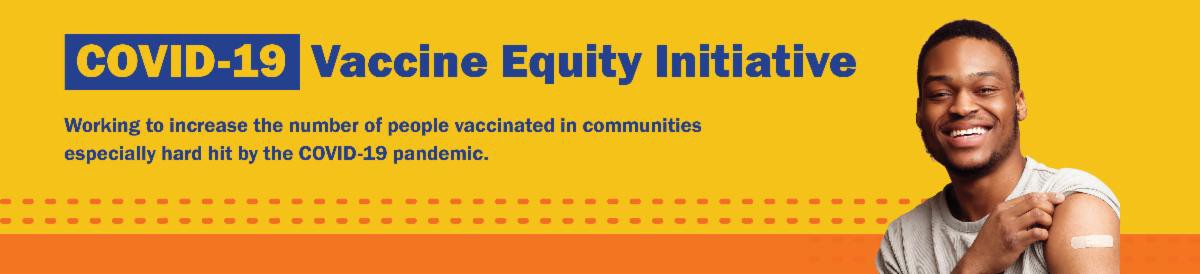 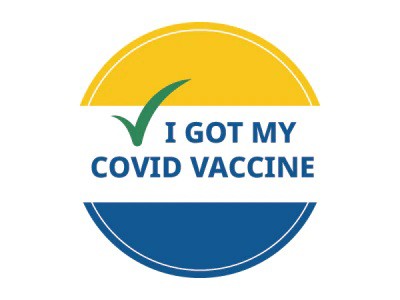 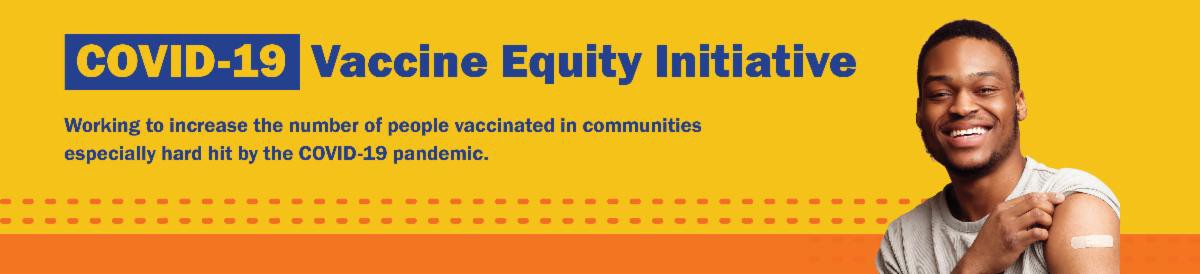 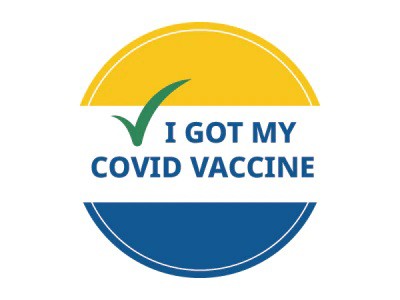 LOST YOUR COVID VACCINE CARD? HERE'S HOW TO GET A NEW ONECan't remember when you had your last COVID vaccine dose? Need a copy of your COVID vaccination record?If you were vaccinated at a health care center or by your primary care provider: contact the location where you got vaccinated.If you were vaccinated at a pop-up clinic: contact your primary care provider, or explore the other options below.If you were vaccinated at a retail pharmacy: you may be able to access your record online, or contact a pharmacist (varies by pharmacy). If you were vaccinated at a state mass vaccination site: follow these instructions.You can also:Get a digital copy from My Vax Records .Fill out a state immunization record request form (available in English and Spanish). This will provide a record of all vaccines you've gotten. It may take several weeks to process.Learn more about these options, or call 2-1-1 with any questions.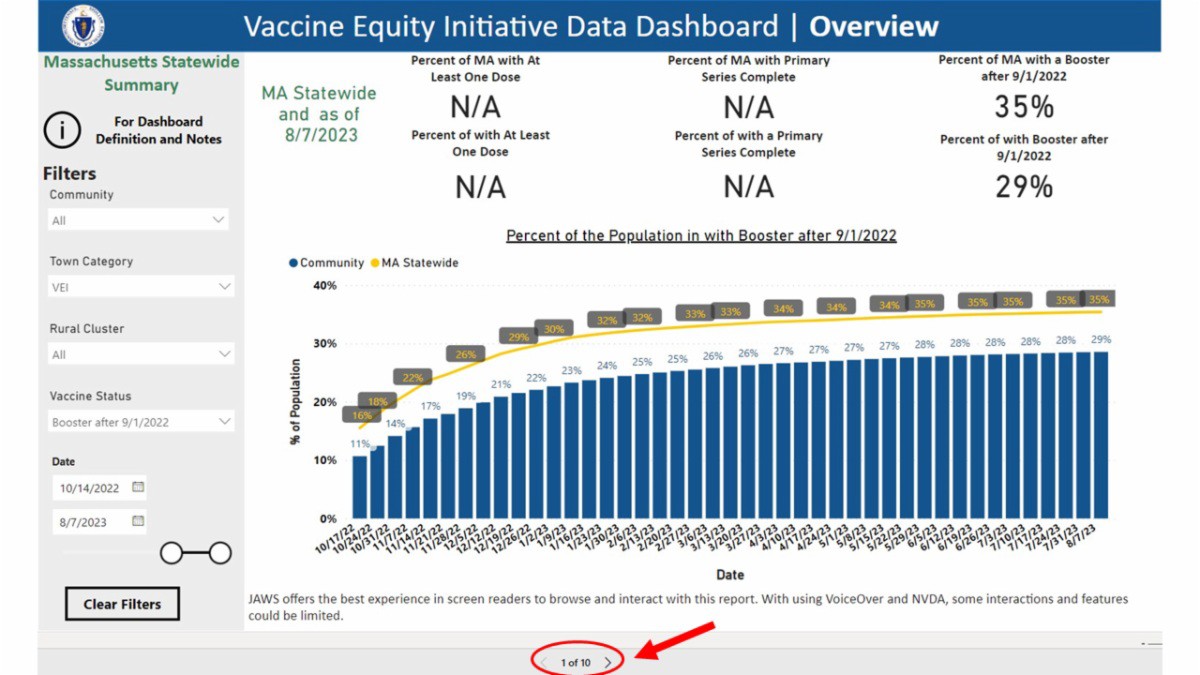 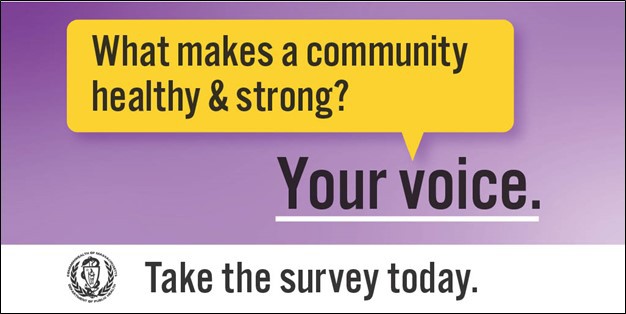 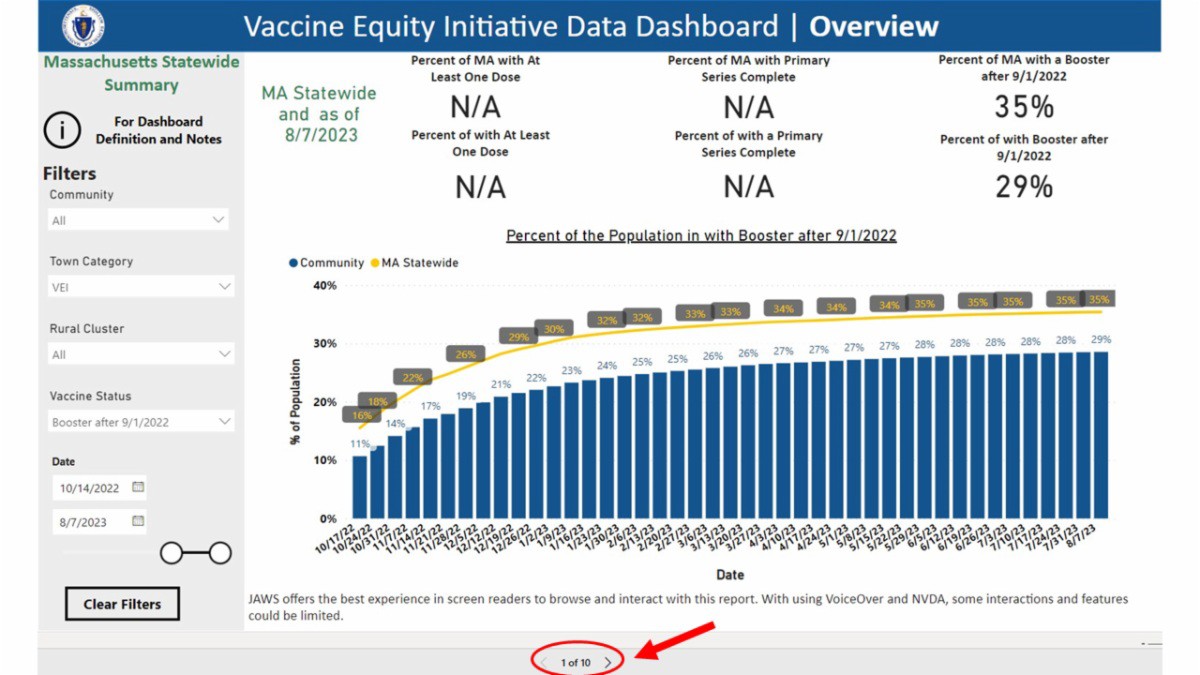 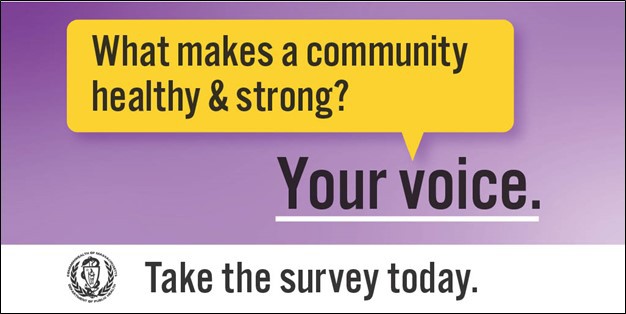 DID YOU KNOW? THE VEI DATA DASHBOARD IS UPDATED WEEKLY!Community-specific COVID-19 vaccination data for all 20 VEI communities is publicly available!Updated every Friday, the VEI community data dashboard provides access to weekly vaccination rates as compared to overall statewide rates.You can click through to see COVID-19 vaccination rates broken down by race/ethnicity, age, and other demographics by using the arrows at the bottom of the dashboard.PLEASE SHARE: THE COMMUNITY HEALTH EQUITY SURVEY IS LIVE!The Community Health Equity Survey is now open for Massachusetts residents!Results will help DPH improve programs, make decisions about funding and resources, and support policies to improve health inequities.The survey is available in 11 languages and is anonymous. It is open to anyone ages 14 and older. Get started at mass.gov/HealthSurvey.Q&A: WHY DO THE EXPIRATION DATES ON COVID TESTS CHANGE?Q: Why does the expiration date on my COVID-19 test keep changing?A: The companies that make the tests check them to see if they still work. If they do, the FDA extends the expiration date.Learn more about COVID-19,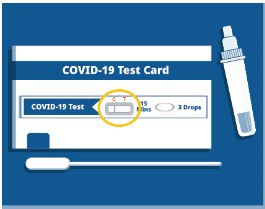 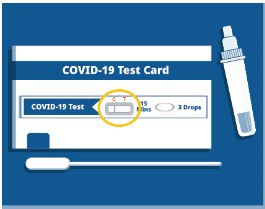 OUTREACH AND EDUCATION MATERIALSCOVID-19 Vaccine FAQsCOVID-19 Therapeutic Information (including telehealth) Weekly Provider BulletinTrust the Facts, Get the Vax Campaign Materials (organized by audience, including general, parents, youth, and young adults; available in 12 languages)Multilingual COVID-19 Materials (videos and printables; organized by language) Archive of COVID-19 Vaccine Communications Updates (past editions of VEI Roundup)FIND A COVID-19 VACCINE DOSEUse Vaccines.gov to sign up for a COVID-19 vaccine appointment Find a community COVID-19 vaccination clinic near youLearn about the COVID-19 In-Home Vaccination Program and request a visit Request a copy of your vaccine cardThroughout June, Making Opportunity Count hosted four COVID-19 vaccine clinics and educational events in Fitchburg, Leominster, Gardner, and Clinton (see photo). Staff shared flyers in Spanish and Portuguese at these events, and 15 people received COVID-19 vaccinations. The events also received positive community feedback. As one community member shared: “I am relieved that there are still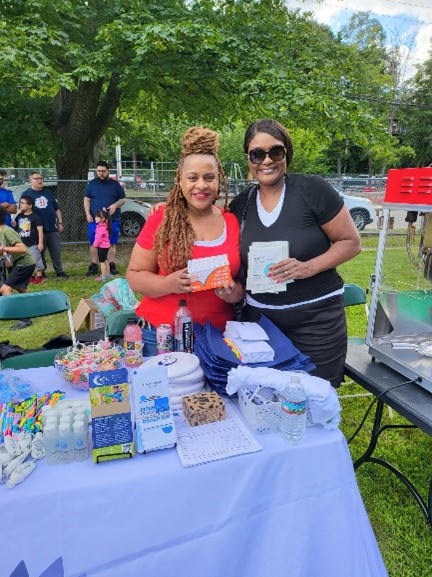 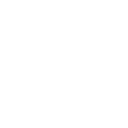 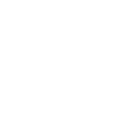 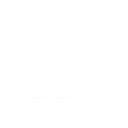 Vaccine Equity Initiative | 250 Washington Street, Boston, MA 02108 Unsubscribe vaccineequityinitiative@mass.govConstant Contact Data NoticeSent by vaccineequityinitiative@mass.gov powered by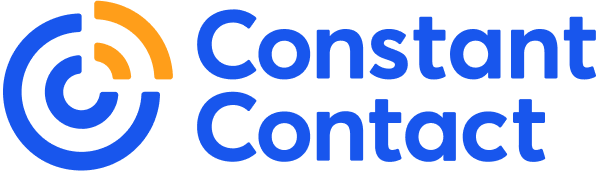 Try email marketing for free today!